TEHTÄVÄ: SUKELLUS KOULUIKÄISEN TAI NUOREN MAAILMAAN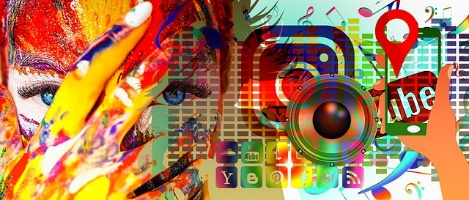 Tehtävän tarkoituksena on tutustua tämän päivän kouluikäisen/nuoren maailmaan.Valmistele kouluikäisen tai nuoren maailmaa kuvaava esitys. Voit myös tehdä videon, julisteen, mainoksen, tarinan, runon tms. Voit valita itse, minkä näkökulman koululaisen tai nuoren maailmaan otat.Voit esimerkiksihaastatella nuorta tai koululaistatutustua nuorten tai kouluikäisten ohjelmiin, musiikkiin, musiikkivideoihin, someen, lehtiin jne.tutustua nuorten kirjoihintutustua lehtiartikkeleihin, joissa kerrotaan nuoristatutustua nuorten harrastuksiintutkia, mitä media tarjoaa nuorilletutustua nuoren tai koululaisen huoneeseen (mitä se kertoo nuoresta) Työt esitellään koulupäivänä tiistaina 27.8.